Об итогах районного конкурса «Одаренный ребенок».          С 5 мая по 18 мая 2015 года в Управлении  образования Бессоновского района прошел районный конкурс на выдвижение кандидатов среди обучающихся школ Бессоновского района на получение муниципальной премии «Одаренный ребенок».С целью выполнения долгосрочной целевой муниципальной программы «Развитие  системы образования  Бессоновского района  на 2014-2020 годы», в соответствии с Положением о районном конкурсе «Одаренный ребенок», утвержденным приказом начальника управления образования от 05.05.2015г. № 99/01-09  и на основании протокола муниципальной конкурсной комиссии.ПРИКАЗЫВАЮ:1. Утвердить сводную таблицу экспертной оценки участников конкурса «Одаренный ребенок». (Приложение № 1).2. Утвердить рейтинг претендентов, принявших участие в конкурсе. (Приложение № 2).3. Наградить победителей грамотами Управления образования Бессоновского района (Приложение №3).4. Поощрить  денежной выплатой в размере 3000 рублей каждого победителя. Выплаты произвести за счет средств районной целевой муниципальной программы «Развитие образования в Бессоновском районе на  2014-2020 годы».5. Ответственность за выполнение настоящего приказа возложить на директора МКУ «Методический центр поддержки развития образования Бессоновского района» Машарову Л.И. и начальника отдела – главного бухгалтера управления образования Перетрухину Ю.Ф.6. Контроль  за исполнением настоящего приказа оставляю за собой.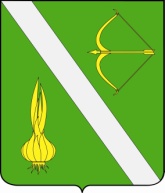 УПРАВЛЕНИЕ ОБРАЗОВАНИЯ БЕССОНОВСКОГО РАЙОНАПЕНЗЕНСКОЙ ОБЛАСТИП Р И К А ЗУПРАВЛЕНИЕ ОБРАЗОВАНИЯ БЕССОНОВСКОГО РАЙОНАПЕНЗЕНСКОЙ ОБЛАСТИП Р И К А ЗУПРАВЛЕНИЕ ОБРАЗОВАНИЯ БЕССОНОВСКОГО РАЙОНАПЕНЗЕНСКОЙ ОБЛАСТИП Р И К А ЗУПРАВЛЕНИЕ ОБРАЗОВАНИЯ БЕССОНОВСКОГО РАЙОНАПЕНЗЕНСКОЙ ОБЛАСТИП Р И К А Зс. БессоновкаНачальник управления образованияС. Н. Назарова